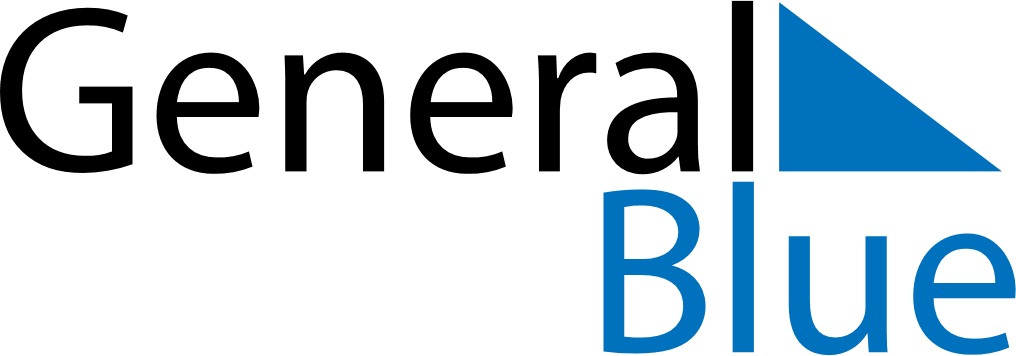 July 2024July 2024July 2024July 2024July 2024July 2024Jomala, Aland IslandsJomala, Aland IslandsJomala, Aland IslandsJomala, Aland IslandsJomala, Aland IslandsJomala, Aland IslandsSunday Monday Tuesday Wednesday Thursday Friday Saturday 1 2 3 4 5 6 Sunrise: 4:21 AM Sunset: 11:07 PM Daylight: 18 hours and 46 minutes. Sunrise: 4:22 AM Sunset: 11:06 PM Daylight: 18 hours and 44 minutes. Sunrise: 4:23 AM Sunset: 11:05 PM Daylight: 18 hours and 42 minutes. Sunrise: 4:24 AM Sunset: 11:04 PM Daylight: 18 hours and 39 minutes. Sunrise: 4:26 AM Sunset: 11:03 PM Daylight: 18 hours and 37 minutes. Sunrise: 4:27 AM Sunset: 11:02 PM Daylight: 18 hours and 35 minutes. 7 8 9 10 11 12 13 Sunrise: 4:28 AM Sunset: 11:01 PM Daylight: 18 hours and 32 minutes. Sunrise: 4:30 AM Sunset: 11:00 PM Daylight: 18 hours and 29 minutes. Sunrise: 4:32 AM Sunset: 10:58 PM Daylight: 18 hours and 26 minutes. Sunrise: 4:33 AM Sunset: 10:57 PM Daylight: 18 hours and 23 minutes. Sunrise: 4:35 AM Sunset: 10:55 PM Daylight: 18 hours and 20 minutes. Sunrise: 4:37 AM Sunset: 10:54 PM Daylight: 18 hours and 17 minutes. Sunrise: 4:39 AM Sunset: 10:52 PM Daylight: 18 hours and 13 minutes. 14 15 16 17 18 19 20 Sunrise: 4:41 AM Sunset: 10:51 PM Daylight: 18 hours and 10 minutes. Sunrise: 4:43 AM Sunset: 10:49 PM Daylight: 18 hours and 6 minutes. Sunrise: 4:44 AM Sunset: 10:47 PM Daylight: 18 hours and 2 minutes. Sunrise: 4:46 AM Sunset: 10:45 PM Daylight: 17 hours and 58 minutes. Sunrise: 4:49 AM Sunset: 10:43 PM Daylight: 17 hours and 54 minutes. Sunrise: 4:51 AM Sunset: 10:41 PM Daylight: 17 hours and 50 minutes. Sunrise: 4:53 AM Sunset: 10:39 PM Daylight: 17 hours and 46 minutes. 21 22 23 24 25 26 27 Sunrise: 4:55 AM Sunset: 10:37 PM Daylight: 17 hours and 42 minutes. Sunrise: 4:57 AM Sunset: 10:35 PM Daylight: 17 hours and 38 minutes. Sunrise: 4:59 AM Sunset: 10:33 PM Daylight: 17 hours and 33 minutes. Sunrise: 5:02 AM Sunset: 10:31 PM Daylight: 17 hours and 29 minutes. Sunrise: 5:04 AM Sunset: 10:29 PM Daylight: 17 hours and 24 minutes. Sunrise: 5:06 AM Sunset: 10:26 PM Daylight: 17 hours and 20 minutes. Sunrise: 5:08 AM Sunset: 10:24 PM Daylight: 17 hours and 15 minutes. 28 29 30 31 Sunrise: 5:11 AM Sunset: 10:22 PM Daylight: 17 hours and 11 minutes. Sunrise: 5:13 AM Sunset: 10:19 PM Daylight: 17 hours and 6 minutes. Sunrise: 5:15 AM Sunset: 10:17 PM Daylight: 17 hours and 1 minute. Sunrise: 5:18 AM Sunset: 10:15 PM Daylight: 16 hours and 56 minutes. 